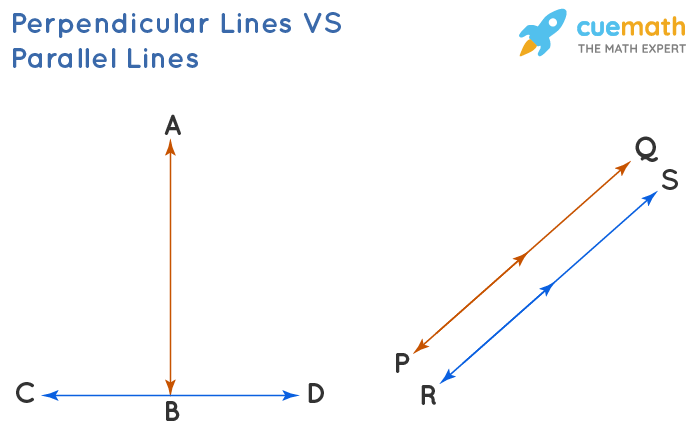    Perpendicular                         Parallel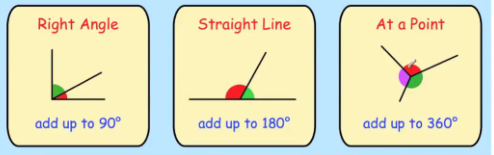 